Publicado en Madrid el 01/12/2020 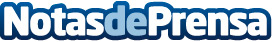 eBay Solidario se une a Giving Tuesday para apoyar el Plan Cruz Roja RespondeGrandes personalidades como el piloto Dani Clos, el diseñador Juan Avellaneda, la actriz Nerea Garmendia o el actor Alex O'Dogherty subastarán varios objetos personales en eBay Solidario con el fin de recaudar dinero para la campañaDatos de contacto:eBay917701516Nota de prensa publicada en: https://www.notasdeprensa.es/ebay-solidario-se-une-a-giving-tuesday-para Categorias: Comunicación Marketing Sociedad E-Commerce Solidaridad y cooperación Recursos humanos Consumo http://www.notasdeprensa.es